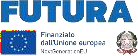 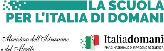 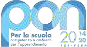 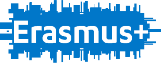 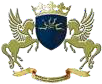 Allegato AIstituto Comprensivo Statale “B. TELESIO”Codice Meccanografico RCIC84200V - Codice Fiscale: 92066590800Via Modena S. Sperato n. 1 - 89133 REGGIO CALABRIA - Tel.: 0965/685016rcic84200v@istruzione.it - rcic84200v@pec. istruzione.it - www.ictelesiomontalbettirc.edu.itAl Dirigente Scolastico ISTITUTO COMPRENSIVO TELESIODI REGGIO CALABRIAAVVISO PUBBLICO SELEZIONE ESPERTO e TUTOR INTERO PER LA REALIZZAZIONE DEL PROGETTO: FSE e FDR - Agenda Sud 10.2.2 Azioni di integrazione e potenziamento delle aree disciplinari di base 10.2.2A Competenze di base Titolo A SCUOLA DI COMPETENZE Codice CUP: C34D23001340001         Il/La sottoscritto/a	nato/a	prov.    il	e residente in	prov.	CAP	Tel.	cellulare	e-mail	Cod. Fiscale	cod. IBAN	CHIEDEdi essere ammesso/a alla procedura di selezione per la figura professionale selezionata prevista al relativo Avviso: FSE e FDR - Agenda Sud 10.2.2 Azioni di integrazione e potenziamento delle aree disciplinari di base 10.2.2A Competenze di base Titolo A SCUOLA DI COMPETENZE Codice CUP: C34D23001340001 (barrare candidatura scelta)7Il/La sottoscritto/a dichiara di essere in possesso dei titoli di ammissione previsti, ossia:Docente di ruolo o con incarico al 31.08.24Competenze informaticheA tal fine autocertifica i seguenti punteggi di cui all’allegato B del bando (allegare l’allegato B relativo alla propria tematica per cui si presenta la candidatura del bando debitamente compilato nella colonna Punti attribuiti dal candidato)Allega alla presente domanda i seguenti documenti:Allegato B – Griglia di valutazione dei titoli (relativamente al modulo di pertinenza);Curriculum vitae su modello europeo sottoscritto;Dichiarazione sostitutiva di certificazioni (allegato C)Progetto dettagliato (solo per gli esperti)Documento d’Identità in corso di validità Data 	Firma	Informativa ex art. 13 D.Lgs. n.196/2003 e ex art. 13 del Regolamento Europeo 2016/679, per il trattamento dei dati personali dei dipendentiIl/la sottoscritto/a con la presente, ai sensi degli articoli 13 e 23 del D.Lgs. 196/2003 (di seguito indicato come “Codice Privacy”) e successive modificazioni ed integrazioni,AUTORIZZAL’Istituto ISTITUTO COMPRENSIVO B.TELESIO (RC) al trattamento, anche con l’ausilio di mezzi informatici e telematici, dei dati personali forniti dal sottoscritto; prende inoltre atto che, ai sensi del “Codice Privacy”, titolare del trattamento dei dati è l’Istituto sopra citato e che il sottoscritto potrà esercitare, in qualunque momento, tutti i diritti di accesso ai propri dati personali previsti dall’art. 7 del “Codice Privacy” e dal Capo III del Regolamento (ivi inclusi, a titolo esemplificativo e non esaustivo, il diritto di ottenere la conferma dell’esistenza degli stessi, conoscerne il contenuto e le finalità e modalità di trattamento, verificarne l’esattezza, richiedere eventuali integrazioni, modifiche e/o la cancellazione, nonché l’opposizione al trattamento degli stessi).Data		Firma 	8DICHIARAZIONE SOSTITUTIVA DELL’ATTO DI NOTORIETA’(Art. 47 D.P.R. 28 dicembre 2000, n. 445)Il/La sottoscritto/a				 nato/a	prov. il			 e residente in		prov.	CAP	 indirizzo				consapevole delle sanzioni penali e civili, nel caso di dichiarazioni mendaci, di formazione o uso di atti falsi, richiamate dall’art. 76 del DPR n. 445 del 28/12/2000, sotto la propria responsabilitàDICHIARADi accettare l’incarico senza riserva il calendario degli impegni di progetto.Dichiara inoltre di essere informato/a, ai sensi e per gli effetti di cui all’art. 13 del D.Lgs. 196/2003 (Tutela della Privacy), che i dati personali raccolti tramite la presenze dichiarazione saranno trattati, anche con strumenti informatici, esclusivamente nell’ambito e per le finalità del procedimento per il quale la presente dichiarazione viene resa.(luogo e data)Allegare fotocopia di un documento di identità in corso di validità.Firma 	9Modulo Esperto TutorModulo 1Lingua Madre L1LEGGO E SCRIVO ANCH’IO, TELESIOModulo 2LEGGO E SCRIVO ANCH’IO, CIRAOLOModulo 3 SE SCRIVO…SONO, TELESIOModulo 4SE SCRIVO…SONO, CIRAOLO Modulo 5PROTAGONISTA DELLA MIA LINGUA, TELESIOModulo 6PROTAGONISTA DELLA MIA LINGUA, CIRAOLOModulo 7A SPASSO CON LA MATEMATICA, TELESIOModulo 8A SPASSO CON LA MATEMATICA,CIRAOLOModulo 9 MATEMATICANDO AL   CIRAOLOModulo 10MATEMATICANDO AL TELESIOModulo 11ENGLISH FOR US, TELESIOModulo 12ENGLISH FOR US, CIRAOLOModulo 13I LOVE ENGLISH, TELESIOModulo 14 I LOVE ENGLISH,  CIRAOLO